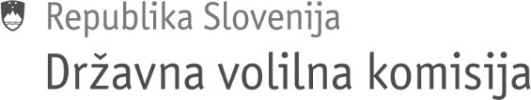 Številka: 900-7/2024-1Datum: 25. 3. 2024Na podlagi 18. člena Poslovnika Državne volilne komisije (Uradni list RS, št. 10/20) S K L I C U J E M 73. redno sejo Državne volilne komisije,ki bo v četrtek, 28. 3. 2024, ob 12. uri, v sejni sobi Državne volilne komisije, Ljubljana, Slovenska cesta 54/IV.Dnevni red: Predlogi zapisnikov 69., 70., 71. in 72. seje Državne volilne komisijeGradivo ste prejeli s sklicem.Predlog sklepa o razrešitvi in imenovanju člana v OVK 3001 LogatecGradivo ste prejeli s sklicem.Potek priprav na volitve poslancev iz Republike Slovenije v Evropski parlamentizvedba predčasnih volitev na Gospodarskem razstavišču v Ljubljani;izvedba posvetovalnih referendumov hkrati z volitvami;omejitve pri zapisu imen političnih strank na glasovnici.RaznoProsim člane in namestnike članov Državne volilne komisije, da se seje udeležijo oziroma da na podlagi 21. člena Poslovnika obvestijo Službo Državne volilne komisije o morebitni odsotnosti. Lep pozdrav. 							            Peter Golob,l.r.  							            predsednik Vabljeni:člani in namestniki članov Državne volilne komisije.